SABRINA CARPENTER ANNOUNCESTHE DE-TOUR 30+ CITY SUMMER 2017 TOUR KICKS OFF JULY 6 IN VANCOUVER FEATURING SPECIAL GUESTS ALEX AIONO & NEW HOPE CLUB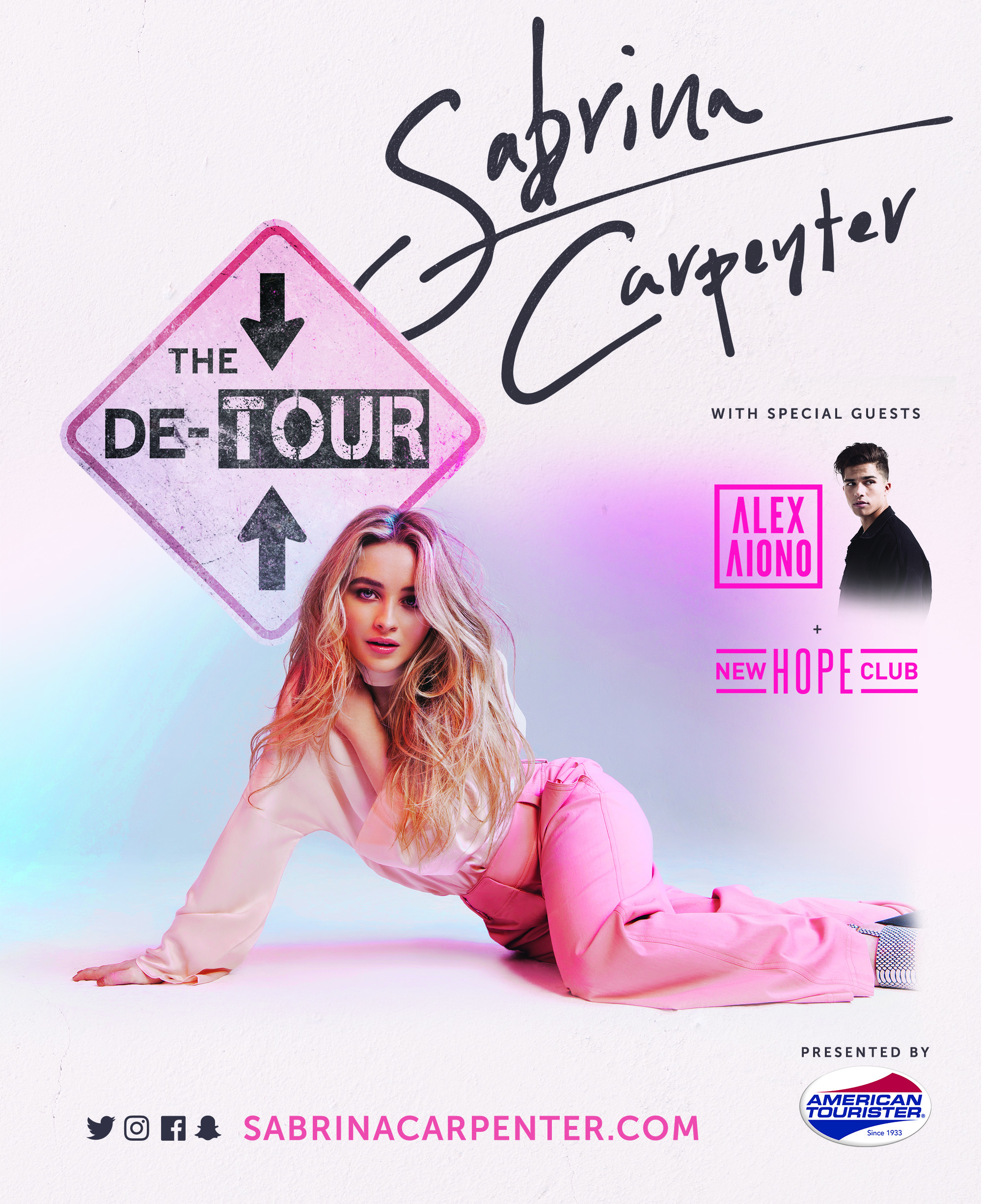 APPROVED PHOTO FOR MEDIA USE (credit Elias Tahan): https://www.dropbox.com/s/9j5njiutp2pdkjt/SC%20-%20Elias%20Tahan%202017.jpg?dl=0 FAN CLUB PRESALES STARTS FRIDAY, APRIL 28 AT 10AM LOCAL TIME TICKET PRESALES BEGINS FRIDAY, APRIL 28 AT 3PM LOCAL TIMEGENERAL PUBLIC ON-SALE STARTS SATURDAY, APRIL 29 AT 10AM LOCAL TIME (April 26, 2017) – Following her sold out, first ever headline tour last fall, singer/songwriter and actress Sabrina Carpenter is set to bring a summer of fun and music across the continent with The De-Tour, a 30+ date summer headline tour. The De-Tour will begin July 5 in Vancouver, BC and continue across major North American cities such as Seattle, San Francisco, Los Angeles, Dallas, New Orleans, Orlando, Atlanta, Nashville, and Boston before concluding on August 27 in Toronto, ON. The De-Tour, presented by American Tourister, will feature special guests Alex Aiono and New Hope Club on all dates.Fan club and ticket pre-sales begin Friday, April 28 at 10am and 3pm local time, respectively. Tickets for The De-Tour will go on sale to the general public beginning Saturday, April 29 at 10am local time. For more information, please visit www.sabrinacarpenter.com.     “Ever since I got off the road from my first tour, all I can think about is going back out. Now this time, everything is gonna be bigger, better and very, very unexpected,” says Sabrina of the upcoming trek. “I can’t wait to show everyone what we’ve been working so hard on. I want the live experience to be indelible.”This weekend, Sabrina will take to the 2017 Radio Disney Music Awards stage to perform her current, infectious single “Thumbs” off her sophomore album EVOLution. The album’s first single, “On Purpose,” is nominated for XOXO – Best Crush Song. The 2017 Radio Disney Music Awards air April 30 at 7 p.m. on the Disney Channel. In May, Sabrina will embark as special guest on The Vamp’s UK and Ireland tour and in June, join Ariana Grande’s Dangerous Woman World Tour in Brazil as special guest.The De-Tour Summer 2017 Tour Dates:  ###ABOUT SABRINA CARPENTER:Seventeen-year-old singer, songwriter and actress Sabrina Carpenter’s journey into music, television and film began at the age of two when she followed in her older sister’s footsteps as a beginning ballerina. As her passion and skill in dance flourished, Sabrina surprised her family and friends by discovering her unique vocal talents. Her budding acting career began in theater before moving from the stage to film & television, landing her first role as a guest start on Law & Order SVU. Subsequent roles have included Young Chloe on Fox’s The Goodwin Games and Maya Hart in the Disney Channel series Girl Meets World, which concluded in early 2017. Staying true to her first love of music, Carpenter released her debut album Eyes Wide Open at the age of 15. Fueled by youthful exuberance and irresistibly buoyant singles such as “Eyes Wide Open” and “We’ll Be the Stars,” the album reflected Carpenter’s life over the previous three years. With the release of her sophomore album EVOLution in October 2016, the gestation period was shorter, but clearly encompassed even more growth. Having co-written on the album, Carpenter sought to “work with people who are young and hungry — people like me.” The album’s current single, the instantly catchy “Thumbs” is pushing through to Top 40 all across the country with more than 23+ million streams on Spotify. Outside of the studio, Carpenter’s live shows reflect her boundless energy. She embarked on her first-ever, sold out headline EVOLution Tour, traveling across 35+ cities in the United States, and will join The Vamps as a special guest on their UK arena tour this May before heading out on The De-Tour, her 30+ date summer headline trek.Sabrina CarpenterWebsite: http://www.sabrinacarpenter.comFacebook: http://www.facebook.com/sabrinacarpenterInstagram: @sabrinacarpenterTwitter: @SabrinaAnnLynnPRESS CONTACTS:Brit Reece & Natasha Desai – PMK*BNCBritish.Reece@pmkbnc.com / Natasha.Desai@pmkbnc.comLillian Matulic & Sharrin Summers – Hollywood RecordsLillian.Matulic@disney.com / Sharrin.Summers@disney.comDateCityVenueJuly 6Vancouver, BCVogue TheatreJuly 8Edmonton, ABWinspear CentreJuly 11Seattle, WANeptune TheatreJuly 13Portland, ORCrystal BallroomJuly 15San Francisco, CAThe MasonicJuly 16Santa Rosa, CALuther Burbank Center for the ArtsJuly 18San Diego, CABalboa TheatreJuly 19Anaheim, CAHouse of BluesJuly 21Los Angeles, CAThe WilternJuly 22Phoenix, AZComerica TheatreJuly 24Denver, COParamount TheatreJuly 26Dallas, TXMajestic TheatreJuly 28New Orleans, LASaenger TheatreJuly 29Hot Springs, ARTimberwood Amphitheater July 30Houston, TXRevention Music CenterAug. 2Jacksonville, FLFlorida TheatreAug. 4Miami Beach, FLThe Fillmore Miami Beach at the Jackie Gleason TheaterAug. 5Orlando, FLDr. Phillips Center for the Performing Arts – Walt Disney TheaterAug 6.Atlanta, GAThe TabernacleAug. 8Nashville, TNRyman AuditoriumAug. 9Indianapolis, INMurat Theatre at Old National CentreAug. 11West Allis, WIWisconsin State FairAug. 12Detroit, MIThe FillmoreAug. 13Tinley Park, ILHollywood Casino AmphitheatreAug. 16Pittsburgh, PAByham TheaterAug. 17Cleveland, OHConnor Palace at Playhouse SquareAug. 19Hershey, PAHersheypark StadiumAug. 20Boston, MAHouse of BluesAug. 22Montclair, NJThe Wellmont TheaterAug. 25Charlotte, NCBelk Theater At North Carolina Blumenthal Performing Arts CenterAug. 26Timonium, MDMaryland State FairAug. 27Toronto, ONBudweiser Stage (formerly Molson Canadian Amphitheatre)